.Sequence: Start after 8 count intro, A, B, A, B, A, B, BPART ACHASSE RIGHT, CROSSING SHUFFLE, RIGHT ROCK, ½ TURN AND SCUFFCROSSING SHUFFLE, CHASSE RIGHT, BACK ROCK, HEEL BALL CROSS½ TURN, ROCK STEP, COASTER STEP, JAZZ JUMPS FORWARDOptional arm work: On count &23&24 (jazz jumps) slap right buttock with right hand as left foot moves forwardPART BCROSS ROCK, EXTENDED CHASSE, CROSS ROCK, ¼ TURNOptional arm work: on count 3&4&5 (extended chasse) slap right buttock with right hand as right foot moves to sideRIGHT SHUFFLE, LEFT SHUFFLE, ROCK STEP, COASTER STEPOptional arm work: on count 9&10 make a lasso with right hand above headOptional arm work: On count 11&12 make a lasso with left hand above headHEEL GRIND, ¼ TURN, COASTER STEPS TWICESYNCOPATED HEEL SWITCHES, STEP SLIDE, ROLLING TURNYee Haa! Giddy Up! Giddy Up!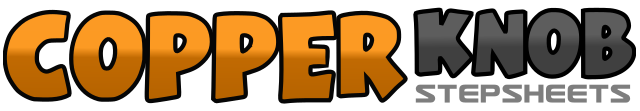 .......Count:0Wall:2Level:Intermediate.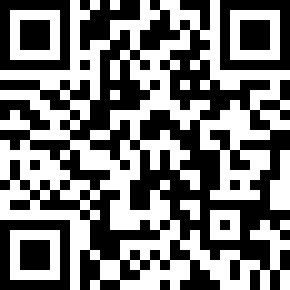 Choreographer:Richard Large (UK)Richard Large (UK)Richard Large (UK)Richard Large (UK)Richard Large (UK).Music:Rhinestone Cowboy - Rikki & DazRhinestone Cowboy - Rikki & DazRhinestone Cowboy - Rikki & DazRhinestone Cowboy - Rikki & DazRhinestone Cowboy - Rikki & Daz........1&2Step right to right side, step left beside right, step right to right side3&4Cross left over right, step right to right side, cross left over right5-6Step right to right side rocking weight onto right foot, rock weight onto left foot7-8On ball of left foot make ½ turn left stepping right foot to right side, scuff left heel forward9&10Cross left over right, step right to right side, cross left over right11&12Step right to right side, step left beside right, step right to right side13-14Rock weight back onto left foot stepping back with left foot, recover weight forward on right foot15&16Tap left heel to left side, step left beside right, cross right over left17-18Step left to side, on ball of left make ½ turn right stepping right to right side19-20Step forward on left rocking weight forward, recover weight onto right foot21&22Step back on left, step right next to left, step left forward&23&24Jump forward, right, left, right, left28-48Repeat steps 1-24 of Part A1-2Cross rock right over left, recover weight back onto left foot3&4&5Step right to right side, step left next to right, step right to right side, step left next to right, step right to right side6-7Cross rock left over right, recover weight back onto right8Step left to left side making ¼ turn left9&10Step right forward, step left next to right, step right forward11&12Step left forward, step right next to left, step left forward13-14Step forward on right, rocking weight onto right foot, recover weight back onto left foot15&16Step back on right, step left beside right, step forward on right17-18Step forward on left heel, make ¼ turn left stepping back on right19&20&Step back on left foot, step right beside left, step forward on left, step right beside left, step forward on left heel make ¼ turn left21-24Step back on right foot, step back on left, step right beside left, step forward on left25-48Repeat steps 1-24 of Part B49&50Tap right heel forward, step right beside left, tap left heel forward, step left beside right51-52Step right (big step) to right side, slide left up to right (no weight on left foot)53-54Step left to left side making ¼ turn left, on ball of left foot make ½ turn left stepping back on right foot55-56On ball of right foot make ¼ turn left stepping left to left side, stop right foot beside left57-64Repeat steps 49-56 leading on left foot